   Отчет о внеурочных занятиях в рамках проекта «Разговоры оважном» в МБОУ СОШ№31 за январь 2023 г.     Новая учебная неделя в МБОУ СОШ№31 началась с «Разговоров о важном». Цель занятия — рассказать о празднике Рождества, способствовать развитию уважения к традициям народов России, понимания школьниками приоритета духовных ценностей над материальными, формировать желание доставлять радость другим людям и представление о взаимосвязи прошлого, настоящего, будущего.     Темой занятия стал Светлый праздник Рождества. К школьникам обратился Патриарх Московский и всея Руси Кирилл, после чего ребята рассказали, что для них значит Рождество, обсудили особенный дух этого праздника. Юные куряне отмечали, что Рождество сближает людей, а чудесные вещи могут случаться в повседневной жизни.Обучающиеся 8 «А» класса (классный руководитель Кабисова Ф.В.) вспомнили, что празднику посвящено множество музыкальных, художественных, живописных произведений. Интерактивная часть занятия помогла школьникам больше узнать о традициях празднования Рождества в разных регионах России, о символах и ценностях Рождества.     Ученики 9 «В» класса (классный руководитель Дудаева Л.Ш.)  говорили о волонтерстве, ведь оно тесно связано с Рождеством и пронизано его духом. Педагог познакомила детей с некоторыми рождественскими благотворительными акциями, которые проходят в стране. Обучающиеся 3 «А» класса (классный руководитель Акоева Б.А.)  рассказывали из собственных примеров о семейных традициях празднования Рождества, о любви к близким, об отзывчивости, щедрости, желании доставлять радость другим людям. Этот урок способствовал развитию представления о взаимосвязи прошлого, настоящего, будущего. Ребята поучаствовали в интерактивных викторинах, играх, отгадывали тематические кроссворды, читали стихи о волшебном празднике Рождества.      Обучающиеся 6 «Б» класса (классный руководитель Гацоева А.Ю.) обсуждали, какие качества или поступки люди стремятся продемонстрировать в этот день и почему, делились рассказами о семейных традициях празднования Рождества. Ребята размышляли том, что бы они могли сделать доброго и полезного для других, почему  этот  христианский праздник  олицетворяет образ чуда, любви, света и добра, а также является значимым радостным днем.   Закрепить знания о символах, традициях  празднования  Рождества в разных регионах России  помогла интерактивная игра. Занятие сопровождались видеоматериалами и презентацией.      16.01. занятия курса внеурочной деятельности «Разговоры о важном»  прошли на тему «Прорыв блокады Ленинграда».         Обучающиеся 8 «Б» класса (классный руководитель Зассеева Л.И.) вспомнили героические страницы истории – блокаду Ленинграда и ее прорыв, говорили о  Ладожском озере — дороге жизни,  «ленинградском ломтике хлеба»,  метрономе, «блокадной ласточке» - символе надежды на лучшее, на скорую встречу с родными и близкими, познакомились с  отрывками из дневников Юры Рябинина, Тани Савичевой,  жившими в Ленинграде во время блокады, посмотрели видеообращение жителей блокадного города.       Благодаря продемонстрированным видеофильмам ученики 5 «Б» класса   (классный руководитель Бацоева Р.К.)  смогли представить, как нелегко было жить в осажденном городе.  Ребята увидели примеры стойкости и героизма жителей блокадного Ленинграда, вспомнили  также подвиг молодогвардейцев. В ходе организованной беседы обучающиеся  высказывали свое мнение о том, что же помогло людям выжить в блокадном городе.         Старшеклассники 10 «А» класса (классный руководитель Чараева Т.Ц.)  выполняли творческое задание – обсуждали проект памятника городу-герою. Всех ребят поразили мужество и стойкость ленинградцев, сумевших пережить страшную блокаду и сохранить веру в Победу, а также героизм воинов-освободителей. В конце занятий  педагог познакомила обучающихся с проектами, направленными на сохранение исторической памяти о Великой Отечественной войне.  Занятие сопровождались видеоматериалами, презентацией, звучали отрывки из художественных произведений.     Ученики 4 «А» класса (классный руководитель Сланова Л.Д.)  посмотрели видеообращение жителей блокадного Ленинграда. Ребятам показали видеоролики «Блокадный хлеб – особый продукт», «Дневник Тани Савичевой», «Подвиг Молодой гвардии» и «Блокадный метроном…». Речь шла о самых героических страницах войны-обороне и снятии блокады Ленинграда, о героизме жителей блокадного города, в том числе детей.     Ребята 3 «В» класса (классный руководитель Музаева Я.Я.)  почтили минутой молчания память погибших и умерших от голода ленинградцев. Готовность каждого быть вместе со своей страной в минуты радости и горя – это как раз то, что помогло выстоять нашему великому народу в тяжелые военные годы.  В  ходе беседы, показа отрывков документальных фильмов не было ни одного равнодушного ученика, многие дети не могли сдержать слёз.    Разговор  16.01. был важным, но очень печальным. Каждый год в эти январские дни наша страна вспоминает страшные события, произошедшие в годы Великой Отечественной войны – блокаду Ленинграда. Это должен знать каждый... без прошлого нет будущего!     23.01. занятия курса внеурочной деятельности "Разговоры о важном"  прошли на тему «Медиаграмотность и цифровая гигиена». Обучающиеся смотрели небольшие видеоролики, разбирали различные ситуации, которые могут случиться в сети, говорили об угрозах, возникающих в связи с беспечным использованием информационных технологий или ресурсов, изучили алгоритм проверки информации в интернете.      Выполняя интерактивные задания,  обучающиеся 9 «А» класса (классный руководитель Кучиева Т.В.)  узнали, как обезопасить свой профиль в социальной сети и личную информацию, узнали, что такое фишинговые ссылки, социальная инженерия и как противостоять различным манипуляциям, которые могут заставить человека раскрыть личные данные и дать доступ к финансовой информации. Также обучающимся было предложено проанализировать ситуации, которые помогли проверить, как хорошо они умеют пользоваться цифровыми сервисами и приложениями.        После обсуждения темы «Медиаграмотность и цифровая гигиена»  ребята 6 «А» класса (классный руководитель Гутиева И.Д.)  сформулировали правила безопасности в интернете, пришли к выводу, что нужно быть внимательными, чтобы не попасться на удочку мошенников, и повышать свой уровень цифровой грамотности. В конце занятий обучающиеся послушали несколько рекомендаций от эксперта компании VK Константина Сидоркина.      В начале занятия в 7 «В» классе (классный руководитель Диаконова Н.Ш.)  была организована беседа, с опорой на личный опыт обучающихся по использованию цифровых устройств с выходом в интернет, затем обучающиеся   просмотрели  выступление Н. И. Касперской, российского предпринимателя в сфере информационных технологий, главы группы компаний.  В основной части занятия ребята анализировали  ситуации-кейсы (защита профиля, защита личной информации, фишинговые ссылки, социальная инженерия), в которых представлены угрозы со стороны мошенников, сформулировали основные правила цифровой безопасности в сети Интернет, сделали вывод о необходимости повышать уровень своей цифровой грамотности.       Классный  руководитель 4 «В» класса Кудухова З.Х. начала занятие со слов о том, что информационные технологии сейчас проникли во все сферы нашей жизни. У каждого из нас есть мобильный телефон, при помощи которого мы общаемся, играем, учимся и т. п.     Обучающиеся класса  под руководством педагога  пришли к мысли о том, что при использовании любых инструментов надо уметь их использовать, соблюдая определенные правила. Если этого не делать, то возможны негативные ситуации, в том числе столкновения с мошенниками, которые могут угрожать безопасности, финансовому состоянию и т. п.    Классный руководитель 5 «В» класса Матвеева М.Л. провела  игру на тему кибербезопасности в группах. Ребята разбирали  и обсуждали  предлагаемые ситуации  и вывели  правила безопасного и эффективного использования цифровых ресурсов.  Были также обсуждены  вопросы, связанные с правилами информационной безопасности. В заключение педагог предложила обучающимся обобщить и сформулировать всё, что они узнали сегодня на занятии.     Все классные руководители предложили ребятам не просто запомнить данные правила, но и  поделиться этими правилами со своими товарищами, членами семьи, возможно, пожилыми родственниками.       30.01. классные руководители МБОУ СОШ№31 провели занятие внеурочной деятельности цикла «Разговоры о важном» по теме «Движение первых».       Целью занятия было формирование первоначальных представлений о деятельности Российского движения детей и молодёжи «Движение первых», создание условий для проявления активной гражданской позиции школьников, мотивация обучающихся к общественно-полезной деятельности.       На занятии в 10 классе (классный руководитель Чараева Т.Ц.) формировались такие ценности, как дружба, коллективная деятельность, активная жизненная позиция, стремление к созданию нового, сохранение культуры и ценностей народов России.  Классный  руководитель провела занятие в форме эвристической беседы с использованием видеофрагментов, презентации, работы с информацией, выполнения интерактивных заданий, групповой работы.    В начале занятия в 5 «Б» классе (классный руководитель Бацоева Р.К.) педагог провела беседу о том, что значит быть первым. В основной части занятия состоялся разговор о миссии и ценностях организации. Классный руководитель обсудила направления деятельности РДДМ через собственную вовлеченность. В заключение  занятия была проведена обобщающая беседа, осуществилось знакомство с анонсом мероприятий РДДМ и обсуждение актуальных и интересных проектов для участия классом. В конце занятия, обучающиеся сделали вывод о том, что уже сегодня можно сделать первый шаг навстречу к возможностям самореализации, к новым знакомствам и интересным проектам, принять участие в марафоне, который поможет ближе познакомиться с проектами движения и выбрать направление, в котором можно развиваться вместе с «Движением первых».      Занятие в 6 «Б» классе (классный руководитель Гацоева А.Ю.) было нацелено на формирование представления о деятельности РДДМ «Движение первых», о необходимости проявлять активную гражданскую позицию, а также на мотивацию ребят к общественно полезной деятельности. В ходе занятия ребята вспомнили о таких ценностях, как дружба, активная жизненная позиция, стремление к созданию нового, сохранение культуры и ценностей народов страны. К ребятам также обратился руководитель движения Григорий Гуров. Ребятам было рассказано о РДДМ и о направлениях деятельности этого движения. Школьникам рассказали, что ребята и взрослые объединяются, чтобы делать полезные дела – для себя и для окружающих, потому что вместе можно сделать больше и лучше.     Ученики 1 «В» класса ( классный руководитель Багаева Е.С.) узнали, что движение – это команда единомышленников, это одноклассники, друзья по интересам, друзья по всему миру. Именно в движении люди дружат и развиваются. Сегодня таких организаций существует большое количество и многие из них объединились в РДДМ. Например, есть Российское движение школьников, Юнармия, «Большая Перемена», «Ассоциация волонтерских центров» и много других. В «Движении первых» объединяется множество организаций.       На занятии в 7 «А» классе (классный руководитель Гагиева Ж.К.)  ребята совместно с учителем отметили, что у многих есть разные занятия после уроков: кто-то ходит в спортивные секции, кто-то в музыкальную школу, а кто-то проявляет себя в деятельности общественной организации. И пришли к выводу, что такие организации создаются, чтобы совместно делать полезные дела.  Были обсуждены такие вопросы, как: что значит быть первым? где можно быть первым, и важно ли это? Узнали, что можно быть первыми вместе с одноклассниками и друзьями, вступив в общественную организацию «Движение первых».  Обучающиеся 4 «Б» класса (классный руководитель Тимофеева Н.Н.)  просмотрели видеоролик  о хронологии создания движения, познакомились с его направлениями. Они обсудили каждое из них, и предположили,  какое из направлений больше всего бы подошло их классу. Педагог рассказала школьникам о ВДЦ «Артек» и «Орленок», а также о движении «Орлята России», которое является первой ступенью для Российского движения детей и молодежи. Ребята с удовольствием поиграли в «Светофор», обсуждая ситуации, которые можно охарактеризовать как «правильные» или «неправильные» в поведении. Кроме того, учащимся напомнили о правилах дорожного движения и рассказали о «ЮИДовцах» – Юных инспекторах дорожного движения.      Уже сегодня можно сделать первый шаг навстречу к возможностям самореализации, новых знакомств и интересных проектов – принять участие в марафоне, который поможет вам ближе познакомиться с направлениями и проектами движения и выбрать себе то направление, в котором вы хотите развиваться вместе с «Движением первых».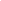 